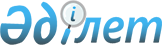 О внесении изменений и дополнений в постановление Правительства Республики Казахстан от 14 июня 2010 года № 573 "Об утверждении Правил проведения оценки эффективности деятельности исполнительных органов, финансируемых из областного бюджета, бюджетов города республиканского значения, столицы, местных исполнительных органов районов (городов областного значения)"
					
			Утративший силу
			
			
		
					Постановление Правительства Республики Казахстан от 8 мая 2012 года № 597. Утратило силу постановлением Правительства Республики Казахстан от 25 апреля 2014 года № 403      Сноска. Утратило силу постановлением Правительства РК от 25.04.2014 № 403.

      Правительство Республики Казахстан ПОСТАНОВЛЯЕТ:



      1. Внести в постановление Правительства Республики Казахстан от 14 июня 2010 года № 573 «Об утверждении Правил проведения оценки эффективности деятельности исполнительных органов, финансируемых из областного бюджета, бюджетов города республиканского значения, столицы, местных исполнительных органов районов (городов областного значения)» (САПП Республики Казахстан, 2010 г., № 38, ст. 333) следующие изменения и дополнения:



      в Правилах проведения оценки эффективности деятельности исполнительных органов, финансируемых из областного бюджета, бюджетов города республиканского значения, столицы, местных исполнительных органов районов (городов областного значения), утвержденных вышеназванным постановлением:



      пункт 7 изложить в следующей редакции:

      «7. График проведения оценки эффективности включает сроки представления:

      1) оцениваемыми исполнительными органами отчетной информации по итогам отчетного года в уполномоченные на оценку исполнительные органы по соответствующим направлениям;

      2) уполномоченными на оценку исполнительными органами заключений о результатах оценки в оцениваемые исполнительные органы для ознакомления и в случае наличия возражений для обжалования;

      3) уполномоченными на оценку исполнительными органами после процедуры обжалования заключений о результатах оценки эффективности в уполномоченный орган по государственному планированию области, города республиканского значения, столицы;

      4) уполномоченным органом по государственному планированию области, города республиканского значения, столицы заключений о результатах общей оценки по направлениям в Региональную экспертную комиссию;

      5) Региональной экспертной комиссией результатов оценки акиму области, города республиканского значения, столицы;

      6) акимом области, города республиканского значения, столицы информации по результатам оценки в центральный уполномоченный орган по государственному планированию.»;



      пункт 16 изложить в следующей редакции:

      «16. По каждому направлению деятельности, указанному в пункте 15 настоящих Правил, центральными государственными органами, уполномоченными на проведение оценки эффективности, определенными пунктом 10 Системы, разрабатываются и утверждаются согласованные с центральным уполномоченным органом по государственному планированию соответствующие методики, в которых определяются критерии и показатели оценки эффективности деятельности исполнительных органов.»;



      дополнить пунктом 45-1 следующего содержания:

      «45-1. Оцениваемые исполнительные органы исполняют ранее данные по итогам оценки эффективности поручения и рекомендации путем реализации комплекса мер по улучшению показателей эффективности деятельности по каждому направлению оценки.»;



      дополнить пунктом 45-2 следующего содержания:

      «45-2. Уполномоченные на оценку исполнительные органы не позднее 1 июня текущего года направляют заключения по соответствующим направлениям в оцениваемые исполнительные органы.»;



      пункты 46, 47 изложить в следующей редакции:

      «46. Уполномоченные на оценку исполнительные органы не позднее 15 июня текущего года представляют заключения по соответствующим направлениям, скорректированные с учетом результатов обжалования в уполномоченный орган по государственному планированию области, города республиканского значения, столицы.

      47. Заключения о результатах оценки эффективности по направлениям деятельности должны содержать итоговый отчет об оценке, результаты реализации ранее данных по итогам оценки эффективности поручений и рекомендаций, а также выводы и рекомендации по повышению эффективности деятельности оцениваемых исполнительных органов.»;



      пункты 51, 52, 53 изложить в следующей редакции:

      «51. Региональная экспертная комиссия на основе заключений о результатах общей оценки уполномоченного органа по государственному планированию области, города республиканского значения, столицы, в срок не позднее 15 июля текущего года вносит результаты оценки эффективности деятельности исполнительных органов акиму области, города республиканского значения, столицы.

      52. Результаты общей оценки с поручениями и рекомендациями по повышению эффективности деятельности исполнительных органов рабочим органом Региональной экспертной комиссии направляются руководителям исполнительных органов для принятия соответствующих мер.

      53. Аким области, города республиканского значения, столицы в срок не позднее 25 июля текущего года представляет в центральный уполномоченный орган по государственному планированию отчетную информацию о проведении оценки эффективности. Центральный уполномоченный орган по государственному планированию на основании отчетов акимов областей, города республиканского значения, столицы направляет в срок не позднее 15 августа текущего года обобщенную информацию в Администрацию Президента Республики Казахстан и Канцелярию Премьер-Министра Республики Казахстан.»;



      раздел 6 «Порядок обжалования результатов» изложить в следующей редакции:

      «6. Порядок обжалования результатов оценки

      55. С момента получения результатов оценки эффективности оцениваемый исполнительный орган, в случае несогласия с результатами оценки, вправе в течение пяти рабочих дней направить возражения с подтверждающими документами в уполномоченные на оценку исполнительные органы по соответствующим направлениям.

      56. В случае получения возражений без подтверждающих документов, уполномоченный на оценку исполнительный орган направляет в оцениваемый исполнительный орган ответ о нецелесообразности проведения перепроверки.

      57. В целях обеспечения объективности и прозрачности оценки для перепроверки результатов в уполномоченных на оценку исполнительных органах формируются специальные комиссии, в состав которых не могут входить участвовавшие в оценке исполнительного органа сотрудники.

      58. Уполномоченные на оценку исполнительные органы в течение 5 рабочих дней направляют в оцениваемые исполнительные органы обоснованные заключения о принятии либо непринятии возражений по результатам перепроверки.

      59. В случае принятия возражений, уполномоченный на оценку исполнительный орган вносит соответствующие корректировки в заключение о результатах оценки эффективности.

      60. Рабочий орган Региональной экспертной комиссии вправе самостоятельно инициировать проведение перепроверки отдельных результатов оценки с привлечением специалистов уполномоченных исполнительных органов, в случае выявления нарушений в процессе оценки, оказавших влияние на конечный результат оценки.»;



      пункт 64 изложить в следующей редакции:

      «64. Первые руководители уполномоченных органов по государственному планированию области, города республиканского значения, столицы, по исполнению бюджета области, города республиканского значения, столицы, а также структурных подразделений аппарата акима области, города республиканского значения, столицы, ответственных за проведение оценки эффективности, несут персональную ответственность за соответствие результатов оценки эффективности утвержденным методикам и соблюдение сроков, утвержденных графиком проведения оценки эффективности.»;



      раздел 8 «Переходное положение» исключить.



      2. Государственным органам (по согласованию), уполномоченным на оценку эффективности деятельности государственных органов, определенных Указом Президента Республики Казахстан от 19 марта 2010 года № 954 «О системе ежегодной оценки эффективности деятельности центральных государственных и местных исполнительных органов областей, города республиканского значения, столицы», в месячный срок привести методики по соответствующим направлениям в соответствии с настоящим постановлением.



      3. Настоящее постановление вводится в действие со дня подписания.      Премьер-Министр

      Республики Казахстан                       К. Масимов
					© 2012. РГП на ПХВ «Институт законодательства и правовой информации Республики Казахстан» Министерства юстиции Республики Казахстан
				